ПРОЕКТ                                                            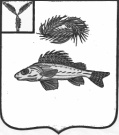 СОВЕТМУНИЦИПАЛЬНОГО ОБРАЗОВАНИЯ ГОРОД ЕРШОВЕРШОВСКОГО МУНИЦИПАЛЬНОГО РАЙОНАСАРАТОВСКОЙ ОБЛАСТИ(ЧЕТВЕРТОГО СОЗЫВА)РЕШЕНИЕот                    2022 года № О вынесении на публичные слушания  проектарешения    о   внесении     изменений    в  Устав муниципального    образования  город   ЕршовЕршовского           муниципального        района Саратовской     области	   	На основании статей 28 и 44 Федерального закона от 6 октября 2003 года №131-ФЗ «Об общих принципах организации местного самоуправления в Российской Федерации», Устава муниципального образования город  Ершов Ершовского муниципального района Саратовской области, Положения о публичных слушаниях в муниципальном образовании город  Ершов, Совет  муниципального образования  город  Ершов  РЕШИЛ:       1. Вынести на публичные слушания с участием граждан, проживающих на территории муниципального образования город Ершов Ершовского муниципального района Саратовской области, проект решения о внесении изменений в Устав муниципального образования город  Ершов Ершовского  муниципального района Саратовской области согласно Приложению. Инициатором проведения публичных слушаний является Совет  муниципального образования город Ершов.       2. Назначить организатором публичных слушаний комиссию в составе трех членов комиссии:           - председателя комиссии –  Нархова Алексея Николаевича;           - секретаря комиссии – Голиковой Людмилы Михайловны;           - члена комиссии –  Федоровой Галины Викторовны       3. Граждане, проживающие на территории муниципального образования город Ершовского муниципального района Саратовской области, обладающие избирательным правом, вправе участвовать в публичных слушаниях в целях обсуждения проекта решения о внесении изменений в Устав муниципального образования город Ершов Ершовского муниципального района Саратовской области посредством подачи организатору публичных слушаний замечаний и предложений в письменной и (или) устной форме.        4. Замечания и предложения в письменной форме граждане вправе представить организатору публичных слушаний в срок со дня опубликования настоящего решения и до ______________ 2022  года по рабочим дням с 8.00 до 16.00 по адресу: г.  Ершов, ул.Интернациональная, д.9, каб. 25.        6. Замечания и предложения в письменной и (или) устной форме граждане вправе представить председательствующему на публичных слушаниях в день проведения публичных слушаний до окончания публичных слушаний по месту проведения публичных слушаний. При проведении публичных слушаний все участники публичных слушаний вправе, кроме того, высказать свое мнение о проекте решения о внесении изменений в Устав муниципального образования город Ершов Ершовского  муниципального образования  и о замечаниях и предложениях по указанному проекту, задать вопросы разработчику проекта.    	Все замечания и предложения, представленные в установленный срок, подлежат внесению в протокол публичных слушаний.         7.Все представленные  участниками публичных слушаний  замечания и предложения по внесению изменений и дополнений в Устав муниципального образования город Ершов  отражаются в заключении  о результатах публичных слушаний         7. Провести публичные слушания _________________ 2022 года в 16.00 в зале заседаний  Совета  муниципального образования город Ершов по адресу: г.  Ершов,  ул. Интернациональная  дом 9.        8. Настоящее решение подлежит официальному  опубликованию не позднее 10 дней со дня его принятия.        9. Настоящее решение вступает в силу со дня официального   опубликования.Глава муниципального образования                                                    А.А. ТиховПРОЕКТ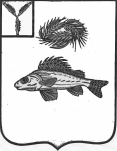 СОВЕТМУНИЦИПАЛЬНОГО ОБРАЗОВАНИЯ ГОРОД ЕРШОВЕРШОВСКОГО МУНИЦИПАЛЬНОГО РАЙОНАСАРАТОВСКОЙ ОБЛАСТИ(четвертого созыва)РЕШЕНИЕот                      2022 года   № О     внесении    изменений    и    дополнений    в    Уставмуниципального образования город Ершов Ершовскогомуниципального района Саратовской области     На   основании   Федерального  закона  от  6 октября 2003 г. №131-ФЗ «Об  общих  принципах организации  местного самоуправления в Российской Федерации», Федерального закона от 21.07.2005 № 97-ФЗ «О государственной регистрации уставов муниципальных образований»,       Федерального закона от 2 июля 2021 г. N 304-ФЗ "О внесении изменений в Лесной кодекс Российской Федерации и статьи 14 и 16 Федерального закона "Об общих принципах организации местного самоуправления в Российской Федерации",Федерального закона от 30 декабря 2021 года №492-ФЗ «О внесении изменений  в Федеральный закон « «Об искусственных земельных участков ,созданных  на водных объектах, находящихся  в федеральной собственности, и о внесении изменений в отдельные  законодательные акты  Российской Федерации» и отдельные законодательные акты  Российской Федерации»,Устава муниципального образования город  Ершов   Ершовского муниципального  района Саратовской области, Совет муниципального образования город   Ершов ,  РЕШИЛ: 	 1. Внести в Устав  муниципального образования город  Ершов  Ершовского  муниципального района Саратовской области следующие изменения:   1.1. часть 1 статьи 3: а) в пункте 37 слова", проведение открытого аукциона на право заключить договор о создании искусственного земельного участка" исключить; б) дополнить пунктами  20.1 и 20.2 следующего содержания:«20.1) принятие решений о создании, об упразднении лесничеств, создаваемых в их составе участковых лесничеств, расположенных на землях населенных пунктов поселения, установлении и изменении их границ, а также осуществление разработки и утверждения лесохозяйственных регламентов лесничеств, расположенных на землях населенных пунктов поселения;20.2) осуществление мероприятий по лесоустройству в отношении лесов, расположенных на землях населенных пунктов поселения;».в) в пункте  37 слова", проведение открытого аукциона на право заключить договор о создании искусственного земельного участка" исключить. 2. Направить настоящее решение на государственную регистрацию в Управление Министерства юстиции Российской Федерации по Саратовской области. 3. Настоящее решение вступает в силу с момента официального  опубликования после его государственной регистрации .Глава муниципального образования                                                    А.А.Тихов